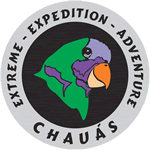 EXPEDIÇÃO CHAUÁS PEDRO TOLEDO 2022
REGULAMENTO DE COMPETIÇÃO - CORRIDA DE AVENTURA1- ORGANIZAÇÃO1.1 - A organização da corrida será de responsabilidade da CHAUÁS, com apoio da prefeitura do município de Itarirí/SP, FPCA – Federação Paulista de Corridas de Aventura e CBCA – Confederação Brasileira de Corridas de Aventura e será realizada nos dias 15 e 16 de abril de 2022, com sede na cidade de Pedro de Toledo/SP;1.2 - A responsabilidade legal sobre a corrida é do Organizador da mesma;1.3 - O Organizador da etapa e os Atletas deverão seguir os itens deste regulamento;1.4 - O diretor de prova é o responsável em executar as disposições deste regulamento justificando as alterações quando cabíveis;1.5 - A menos que haja alteração por parte da direção da prova, as instruções constantes no race-book são soberanas;1.6 - A organização se reserva no direito de realizar um único briefing de prova, podendo ou não repeti-lo para equipes que justificadamente não comparecerem ao mesmo;1.7 - A checagem de equipamentos obrigatórios poderá ser realizada a qualquer momento da prova antes, durante ou ao seu final; 1.8 - Quando houver qualquer risco de vida, o diretor de prova poderá acionar o resgate de qualquer integrante da equipe, jornalista e fiscal de prova, sendo o ônus do resgate de responsabilidade do resgatado. A organização, no entanto, só fará o resgate se houver condições adequadas de segurança para quem está resgatando ou sendo resgatado;1.9 - A organização da prova não cobre despesas médicas além dos primeiros socorros prestados no local. Caso necessite remoção, atendimento ou internação hospitalar, estes serão de responsabilidade da própria equipe;1.10 - No caso de condições climáticas adversas ou por razões de segurança, a organização se reserva no direito de cancelar e/ou alterar o percurso sem aviso prévio e sem ônus à mesma, inclusive durante o andamento da prova.1.11 - Em casos de protesto ou apelação não descritos neste regulamento, será montada uma comissão com 2 membros da organização, mais 2 atletas neutros sobre o assunto, mais a participação do diretor de prova Francisco Perez para discutirem sobre o ocorrido e que darão seus votos a favor ou contra a apelação apresentada. Em comum acordo, a decisão dessa comissão será irrevogável.1.12 - Em caso de desistência durante a prova, as equipes ficam sujeitas à espera de um momento oportuno e conveniente à organização para serem transportadas para a chegada. Todos os veículos disponíveis estão envolvidos na prova, cuidando do andamento da mesma e principalmente da segurança dos demais atletas, sendo assim, não dispomos de um veículo apenas para essa finalidade, de modo que a espera pelo resgate pode ser longa, estendendo-se até o final da prova, quando recolhemos todos os Staffs.2 - DEFINIÇÕES:2.1 - Linhas de Largada e Chegada – local do percurso, indicado pela organização por onde as equipes devem passar obrigatoriamente.2.2 - Posto de Controle (PC): local indicado pela organização por onde as equipes devem passar obrigatoriamente na ordem sequencial numérica (ou alfabética) e na modalidade indicada no race book para cada trecho do percurso. Os PCs poderão ser com fiscal presente ou virtual, conforme indicado no Race Book.2.2.1 - A não passagem pelos PCs obrigatórios implica em desclassificação da equipe competidora. 2.3 - Áreas de Transição (AT): é um local pré-determinado onde haverá mudança de modalidade esportiva e contato com staffs da organização.2.4 - Durante toda a prova as equipes não poderão ter ajuda externa, somente poderão ter contato com sua Caixa de Reabastecimento onde a organização permitir.2.5 - Fiscal/Staff da organização: Pessoa que faz parte da organização e é responsável pela fiscalização da prova. 2.6 - Corte: Percurso alternativo, definido no race-book, em que os participantes são obrigados a fazer, caso não cheguem a um PC no prazo máximo pré-estabelecido.2.7 - A organização poderá redefinir pontos de corte no decorrer da realização da prova sempre que julgar necessário.3 – PERCURSO3.1 - Os percursos serão de aproximadamente 150 km e 45 km, distribuídos nas modalidades de Mountain Bike, Canoagem, Natação e Trekking todos com Orientação, podendo haver outras modalidades além destas.4 – EQUIPAMENTOS DE SEGURANÇA OBRIGATÓRIOS4.1 - POR EQUIPE - Durante todo o percurso em todas as modalidades-01 faca/canivete com no máximo 10 cm de lâmina-01 isqueiro ou caixa de fósforos secos-01 mapa/race book (fornecido pela organização)-01 kit de primeiros socorros (item 4.7)-01 espelho sinalizador-01 telefone celular com bateria ativa (lacrado pela organização)4.2 - POR COMPETIDOR - Durante todo o percurso-01 apito-01 cobertor térmico -01 lanterna-01 capacete-01 bússola-01 colete de prova (fornecido pela organização)-01 anorak ou capa de chuva-01 pisca pisca vermelho 4.3 - MOUNTAIN BIKE- por competidor- 01 mountain bike - 01 capacete vestido e afivelado- 01 par de luvas- 01 pisca pisca vermelho traseiro ligado durante a noite4.4 - NATAÇÃO – por competidor- colete salva vidas vestido e afivelado4.5 - CANOAGEM - por competidor- 01 canoa/caiaque para cada dois atletas (fornecida pela organização)- 01 remo por atleta (fornecido pela organização ou remos próprios)- 01 colete salva-vidas vestido e afivelado4.6 – TREKKING - itens 4.1 – por equipe- itens 4.2 – por competidor- item 4.7 – por equipe4.7 - KIT DE PRIMEIROS SOCORROS, OBRIGATÓRIOS POR EQUIPE.- Bactericida - pomada ou spray- Anti-histamínico - 4 comprimidos- Anti-inflamatório - 4 comprimidos- Antidiarreico - 4 comprimidos- Analgésico - 4 comprimidos- Gaze – 4 unidades- Esparadrapo – 1 rolo- Protetor solar fator 30+ (20ml)- 5 g sal- 01 recipiente com álcool (20ml)- 01 par de luvas de látex- Repelente – 1 unidade (20ml)4.8 – EQUIPAMENTOS SUGERIDOS:-Saco estanque para acondicionar equipamentos-Porta mapa à prova d'água-Altímetro-Pilha reserva-Mochila com sistema de hidratação-Calças e camisas de manga comprida-Óculos de proteção-Caneleiras anti cobras4.9 – EQUIPAMENTOS PROIBIDOS- GPS ou qualquer outro equipamento eletronico de auxílio à navegação- Cartas ou mapas não fornecidos pela organização- Armas- Equipamento de visão noturna- Relógios com gps, telefones (sem lacre) ou rádios comunicadores.5 – CATEGORIAS EQUIPES / DISTÂNCIAS5.1 - Quartetos Mistos 150 km– quatro atletas, sendo obrigatório um dos quatro integrantes ser do sexo oposto.5.2 - Duplas Mistas/Femininas 150 km, 45 km – dois atletas, sendo obrigatório um dos dois integrantes ser do sexo feminino.5.3 - Duplas Masculinas 150 km, 45 km – dois atletas do sexo masculino.6 – PREMIAÇÃO 6.1 - Troféus para as três melhores equipes de cada categoria e quilometragens.6.2 – Medalhas de finisher para todos que completarem o percurso6.3 – Toda equipe pontuará para o ranking, mesmo que tenha ponto de corte, somente deixando de pontuar se for desclassificada.7 - PENALIZAÇÕES 7.1 - Desclassificações (DSQ)7.1.1 - Falta dos equipamentos obrigatórios, colete salva-vidas e capacete nas modalidades específicas.7.1.2 - Não passar por algum posto de controle obrigatório (PC);7.1.3 - Não seguir a ordem cronológica dos postos de controle;7.1.4 - Um dos integrantes abandonar a prova;7.1.5 - Usar qualquer meio de transporte não autorizado pela organização;7.1.6 - Usar mapas não autorizados pela organização;7.1.7 - Equipes que degradarem o meio ambiente;7.1.8 - Equipes que tiverem atitudes antidesportivas e de desrespeito aos adversários, população ou organizadores;7.1.9 - Não usar o colete de identificação da prova 7.1.10 - Não cruzar a linha de chegada com equipe completa;7.1.11 - Ultrapassar o tempo limite de fim de prova estabelecido pela organização;7.1.12 - Assinar o posto de controle PC sem estar com a equipe completa;7.1.13 - Omissão de socorro independentemente da equipe que pertença.7.1.14 - Usar guias para se deslocar.7.1.15 - Utilizar qualquer tipo de aparelho localizador como GPS, Relógios, Aplicativos, Internet, e etc., que não estejam lacrados pela organização.7.2 - DESCONTOS DE TEMPOS (DT)7.2.1 - Os tempos a serem descontados ficam a critério do organizador.7.2.2 - Não usar os equipamentos obrigatórios de segurança nas respectivas modalidades, exceto item 6.1.1.7.2.3 - Abandonar a modalidade sugerida pela organização;7.2.4 - Se deslocar por trechos do percurso não permitidos pela organização;7.2.5 - A equipe com equipamentos faltantes poderá ou não continuar na prova a critério da organização. 7.2.6 - Equipes que chegarem aos PCs com distâncias superiores a 100 metros entre seus integrantes. Em todos os PCs os integrantes da mesma equipe devem chegar e sair juntos para que seja anotada a sua passagem.8 - RECURSOS 8.1 - Os recursos devem ser apresentados por escrito à organização no prazo máximo de até duas horas após a chegada da reclamante ao final da prova.9 - DIVULGAÇÕES DE IMAGENS E PATROCINADORES9.1 – Todas as imagens da prova poderão ser divulgadas e distribuídas pelo organizador para divulgação da prova nos meios de comunicação de forma visível.10 – AT DE REABASTECIMENTO/APOIO:10.1 – APOIO: Será permitido ¨Carro de Apoio¨ para atender, fornecer e transportar  equipamentos, alimentação e hidratação para cada equipe nos ATs indicados no Race Book.10.2 – As equipes que não tem carro de apoio próprio,  devem deixar ¨Sacos¨ com equipamentos, alimentação e hidratação com a organização conforme descrito no Race Book.. Durante a corrida a organização fica com a obrigação de fazer o transporte dos ¨sacos¨ e equipamentos para os ATs conforme indicado no Race book.11 - DISPOSIÇÕES FINAIS11.1 – Cada participante da Expedição Chauás é um fiscal da mesma, tendo a obrigação de comunicar erros feitos por outras equipes ou em lançamentos, inclusive os de seu próprio resultado.11.2 - As equipes que desistirem devem imediatamente avisar à organização, e caso necessário, dar sua posição para resgate.11.3 - Casos omissos serão resolvidos pela organização.EXPEDIÇÃO CHAUÁS PEDRO DE TOLEDO 2022